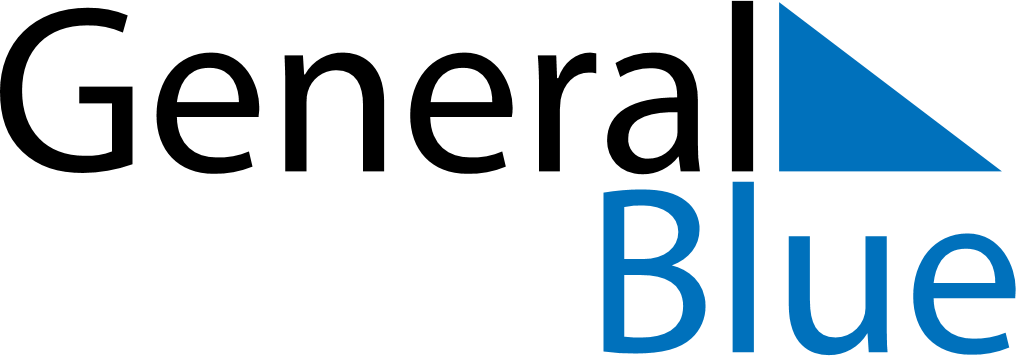 January 2030January 2030January 2030MonacoMonacoSUNMONTUEWEDTHUFRISAT12345New Year’s Day678910111213141516171819202122232425262728293031Saint Devota’s DaySaint Devota’s Day (substitute day)